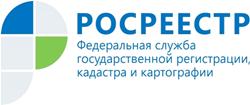 Управление Росреестра по Республике АдыгеяМФЦ Адыгеи запустил онлайн-помощникаНайти ответы на вопросы и сориентироваться в большом перечне услуг МФЦ теперь поможет чат-бот.МФЦ Адыгеи предоставляют поддержку через Telegram бот (https://t.me/mfc01_bot), с помощью которого заявитель имеет возможность:записаться на прием в офисы МФЦ;узнать статус дела (в том числе по услугам Росреестра и Кадастра);узнать информацию об МФЦ;просматривать талоны предварительной записи;узнать текущее состояние очереди в офисах МФЦ;оставить обращение для получения обратной связи.Также, вы можете в телефонном режиме получить всю необходимую информацию.Сотрудники центра телефонного обслуживания ответят на Ваши вопросы по телефону 8 928 037 08 88.